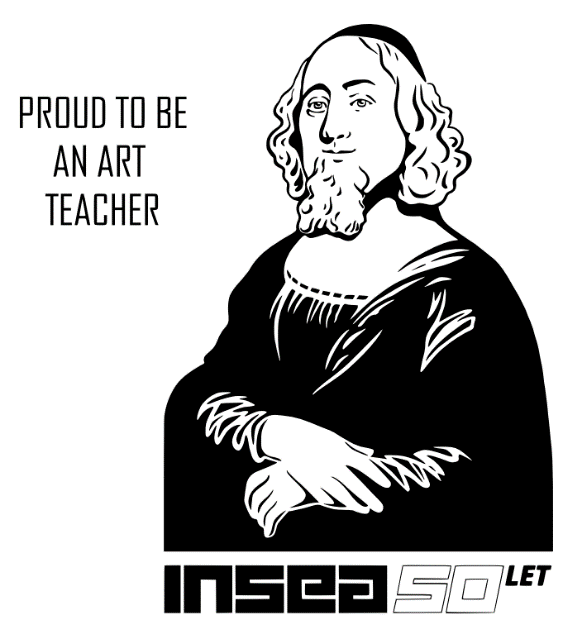 Objednejte si naše produkty! Vážení členové a přátelé České sekce INSEA,máme radost z vašeho zájmu o naše publikace, kurzy a dárkové předměty. Naše organizace je nezisková, takže můžete mít z vašeho nákupu dobrý pocit. Veškerý zisk totiž vkládáme zpět do našich aktivit na podporu výtvarné výchovy.Jak si objednat naše produkty?1. Vyplňte jednoduchý formulář.2. Odešlete jej v elektronické podobě na naši adresu insea@post.cz.3. Uhraďte cenu vaší objednávky na účet 2400943111/2010, variabilní symbol jméno objednavatele.4. Po připsání částky na náš účet vám zašleme balíček spolu s vystaveným daňovým dokladem.Pokud vám daný způsob nevyhovuje, kontaktujte nás!Objednávací formulář:Jméno objednavatele / název společnosti:----------------------------------------------------------------------------------------------------------------------------------------------------------------------------------------------------------------------------------------------------------------------------------------------------------------------Přesná adresa objednavatele (bude uvedena v daňovém dokladu):----------------------------------------------------------------------------------------------------------------------------------------------------------------------------------------------------------------------------------------------------------------------------------------------------------------------Telefon, e-mail objednavatele:----------------------------------------------------------------------------------------------------------------------------------------------------------------------------------------------------------------------------------------------------------------------------------------------------------------------Doručovací adresa (vyplňte, pokud se liší od fakturační adresy):----------------------------------------------------------------------------------------------------------------------------------------------------------------------------------------------------------------------------------------------------------------------------------------------------------------------Tímto u Vás objednáváme následující produkty (uveďte název a počet kusů):-------------------------------------------------------------------------------------------------------------------------------------------------------------------------------------------------------------------------------------------------------------------------------------------------------------------------------------------------------------------------------------------------------------------------------------------------------------------------------------------------------------------------------------------------------------------------------------------------------------------------------------------------------------------------------------------------------------------------------------------------------------------------------------------------------Bereme na vědomí, že tato objednávka je závazná, a žádáme vás o dodání výše uvedeného zboží na naši adresu.S pozdravem –------------------------------------(vlastnoruční podpis)Česká sekce INSEA, z. s. | Univerzitní 3, 779 00 Olomouc | insea@post.cz | www.insea.cz | https://www.facebook.com/ceskasekceINSEA/ | IČ: 49280228 | účet spolku: 2400943111/2010